Herzlich willkommen beim LandFrauenverein Musterhausenim LandFrauenverband Südbaden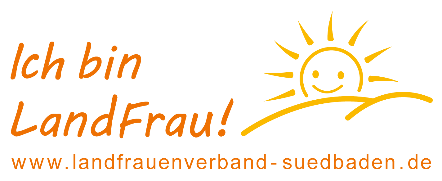 Wir sind eine starke Gemeinschaft, offen für alle Frauen, die auf dem Land leben - unabhängig von Alter, Beruf und Lebensform. Unser Angebot umfasst Vorträge, Kurse und Exkursionen sowie Spaß und Engagement in der Dorfgemeinschaft. Herzlichkeit, Zusammenhalt, Aktivität und Bewegung prägen unser Miteinander. Gemeinsam setzen wir Akzente für einen lebenswerten und attraktiven ländlichen Raum.Unser LandFrauenverein ist einer von insgesamt 205 des LandFrauenverbandes Südbaden. Der Verband zählt 17.000 Mitglieder, die sich in 205 Ortsvereinen engagieren. Die Mitglieder profitieren von der engen Verzahnung zwischen politischer Interessenvertretung und Bildungsarbeit. Das weitverzweigte Netzwerk bietet Austausch, Spaß, Impulse und viel Raum für Mitgestaltung. Informationen und Angebote des LandFrauenverbandes Südbaden (z. B. Seminare und Schulungen) gibt es auf der Homepage unter www.landfrauenverband-suedbaden.deHier haben Sie die Möglichkeiten Ihren Ortsverein vorzustellen:Info, verschiedene Angebote oder Besonderheiten LandFrauenortsverein MusterhausenName der OrtsvorsitzendenStraße, PLZ WohnortTelefon, Telefax, MailHomepage des LandFrauenvereinsDer LandFrauenverein gehört zum LandFrauenverband Südbaden im BLHV e. V. www.landfrauenverband-suedbaden.deSatzungsgemäß können alle auf dem Land lebenden Frauen die ordentliche Mitgliedschaft erwerben, sowie andere Frauen, die sich dem ländlichen Raum und den Zielen des LandFrauenverbandes Südbaden verbunden fühlen. Minderjährige Frauen können mit Einwilligung ihres gesetzlichen Vertreters die außerordentliche Mitgliedschaft erwerben. Andere natürliche Personen können als Fördermitglieder bzw. Institutionen als korporative Mitglieder eine außerordentliche Mitgliedschaft erwerben. Als außerordentliche Mitglieder (Fördermitglieder) haben Männer, ebenso wie Mädchen, das Recht, bei Versammlungen mit abzustimmen, sie dürfen aber nicht wählen und auch nicht gewählt werden. Das aktive und passive Wahlrecht steht nur ordentlichen Mitgliedern, also volljährigen Frauen, zu. Der Erwerb der Mitgliedschaft in einem LandFrauenortsverein beinhaltet zugleich den Erwerb der Mitgliedschaft im LandFrauenverband Südbaden im BLHV e. V. Die Mitgliedschaft gilt kalenderjährlich und verlängert sich, sofern nicht fristgerecht gekündigt wurde, jeweils automatisch um ein weiteres Jahr. Eine Kündigung der Mitgliedschaft ist satzungsgemäß durch eine Austrittserklärung bis spätestens 30. September zum Ende des Jahres möglich.Der Mitgliedsbeitrag beträgt 25 € pro Jahr und ist innerhalb des 1. Quartals für das laufende Kalenderjahr zu entrichten.Für Mädchen (bis Vollendung des 18. Lebensjahres) gilt ein ermäßigter Mitgliedsbeitrag von 10 €.Änderung der Bankverbindung oder der Adresse bitte rechtzeitig dem Vorstand melden.Stand 2023